English for Second Year Students (Сивак О.Б., Ковальчук І.С.)To-do list (список завдань):P. 106-107 ex. 8, 10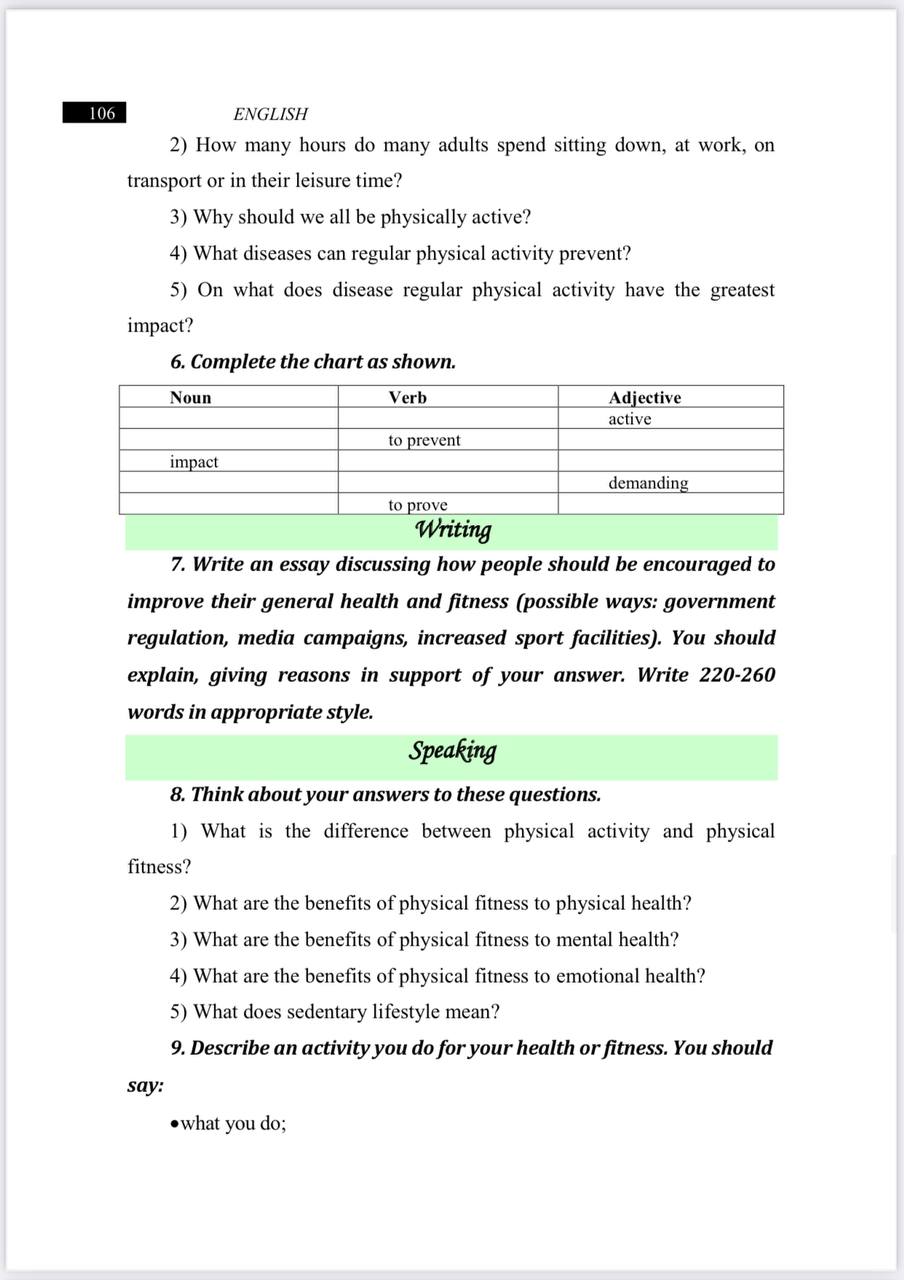 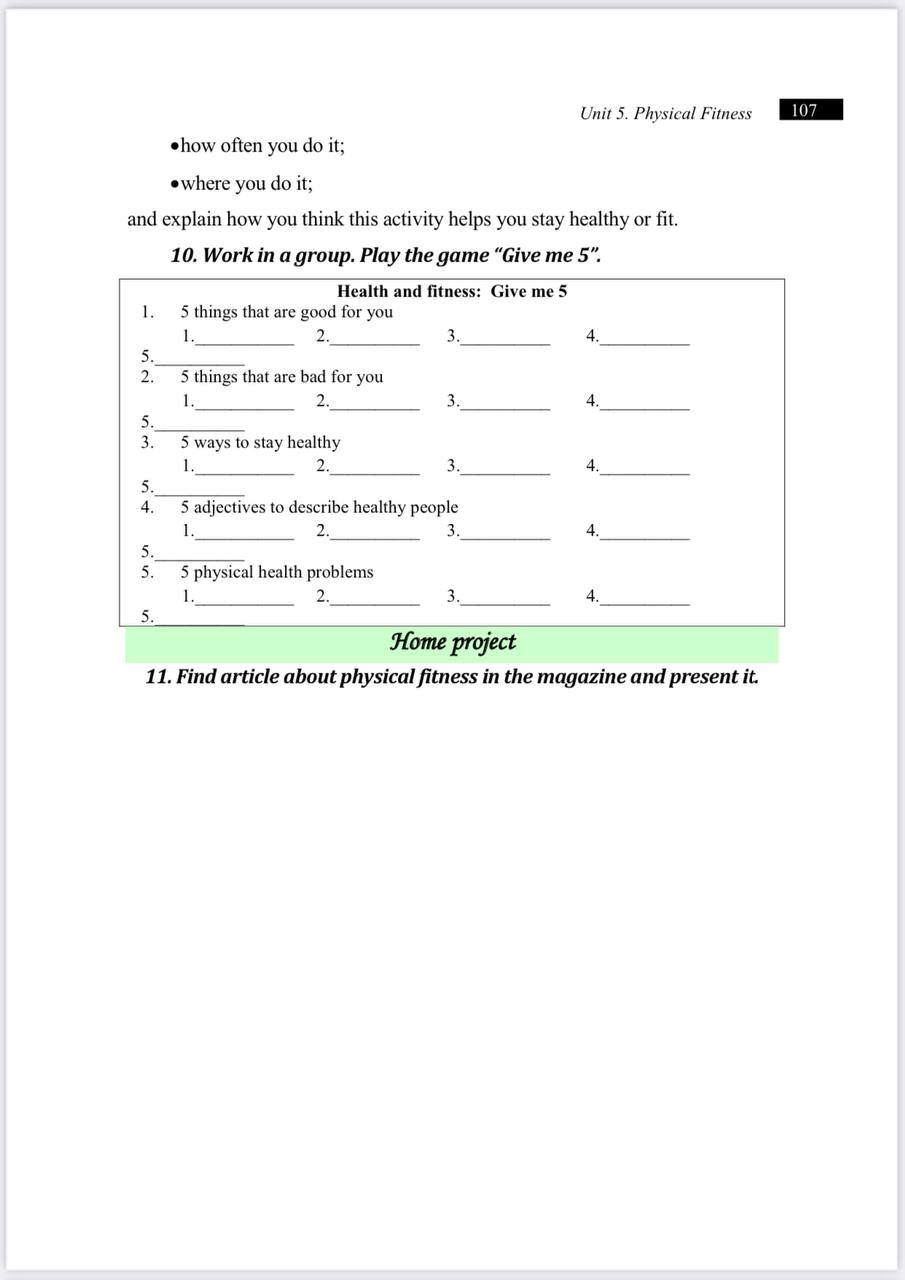 